Tox Party!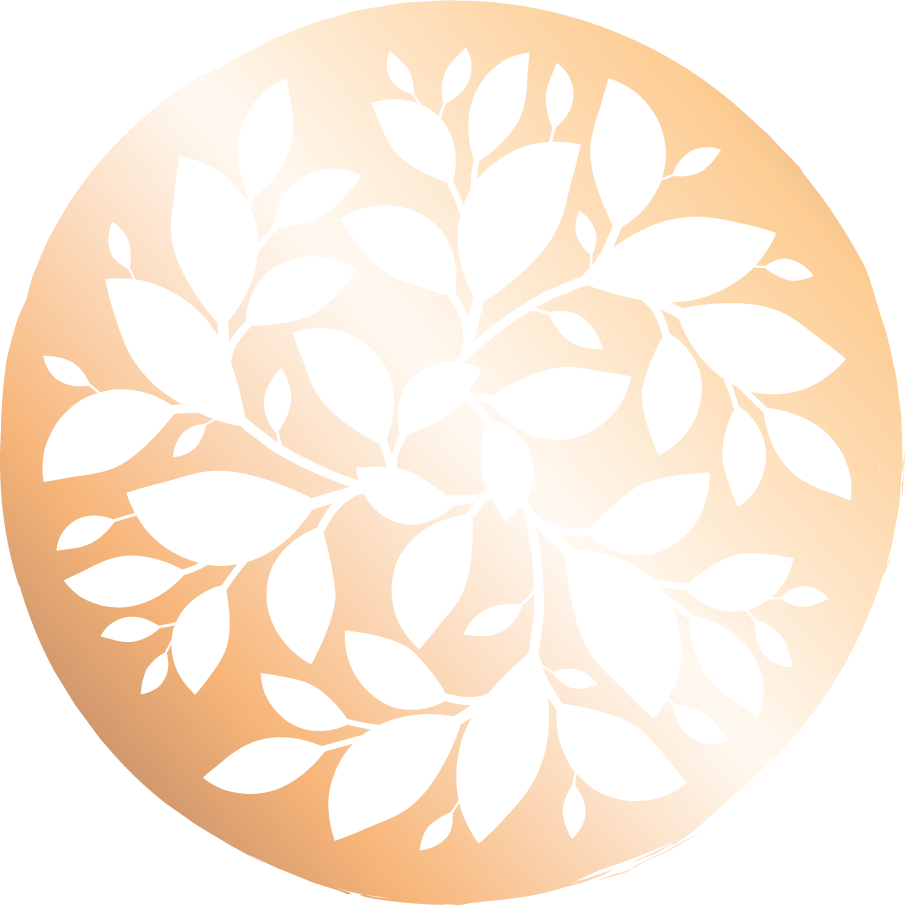 You're invited to attend a tox partyHosted By Heidi WadeOn: Monday November 15th, 2021From 6pm until we are done getting beautified! At: Brandy Marie Family & Aesthetic Care1448 N. 2000 W. #3, Clinton, Ut. 84015801.528.4033Each friend needs to sendBrandy Marie Family Aesthetic Carea $50 deposit to hold their place for the party and ensure enough product.This money will go towards their tox treatment.If someone has to back out and can provide 24-hour Notice the money will be returned to them.venmo this money to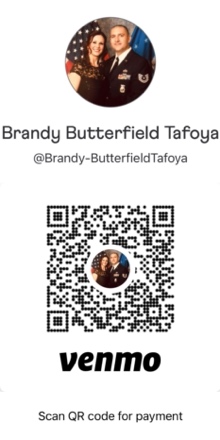 @Brandy-ButterfieldTafoya 2 days prior to the party. For a full list of treatments& The Esthetician services Please visitBrandymariefamilyaestheticcare.comIf more than tox is wanted pleaseCall the clinic so we can ensure Enough staff, time and productThank You, Brandy & Heidi